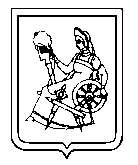 Администрация города Иванова Ивановской областиКОМИТЕТ ПО КУЛЬТУРЕПриказ_______________					    	                        №_______________О проведении городского фотоконкурса«Мой любимый город: история и современность»С целью популяризации историко-культурного наследия города Иванова, отражения общественной и культурной жизни города посредством фотографии, а также для привлечения внимания к городу  Иваново, как туристическому центру Ивановской области, для формирования позитивного имиджа города, выявления и популяризации творчества талантливых фотохудожников, в рамках празднования 145-летия города Иванова:1. Организовать проведение городского фотоконкурса «Мой любимый город: история и современность».2. Утвердить Положение о городском фотоконкурсе «Мой любимый город: история и современность» (приложение 1).3. Утвердить состав конкурсной комиссии городского фотоконкурса «Мой любимый город: история и современность» (приложение 2).Председатель комитета							    	             С.И. ФроловПриложение № 1к приказу комитета по культуре Администрации города Иванова от _____________ № ____  ПОЛОЖЕНИЕО ГОРОДСКОМ  ФОТОКОНКУРСЕ "МОЙ ЛЮБИМЫЙ ГОРОД: ИСТОРИЯ И СОВРЕМЕННОСТЬ"I. Общие положения1.1. Положение о городском фотоконкурсе «Мой любимый город: история и современность», определяет цели и задачи, сроки организации и проведения, состав конкурсной комиссии, участников конкурса, порядок подачи заявок на участие, критерии, порядок конкурсного отбора и награждения победителей.1.2. Фотоконкурс «Мой любимый город: история и современность» (далее - Фотоконкурс) проводится комитетом по культуре Администрации города  Иванова при информационной поддержке газеты «Рабочий край» и государственной телевизионной и радиовещательной  компании «Ивтелерадио». 1.3. Фотоконкурс является открытым.II. Цели и задачи Фотоконкурса2.1. Цели Фотоконкурса:- популяризация историко-культурного наследия города Иванова;- отражение общественной и культурной жизни города, посредством фотографии;- выявление и популяризация творчества талантливых фотохудожников.2.2. Задачи Фотоконкурса:- привлечение внимания к городу Иваново как туристическому центру Ивановской области;- формирование позитивного имиджа города Иванова;- привлечение внимания жителей и гостей города к культурно-историческому наследию города Иванова;- выявление наиболее интересных работ, авторов и направлений фотографии.III. Организаторы Фотоконкурса3.1. Организатором Фотоконкурса является комитет по культуре Администрации города Иванова. 3.2.  Организатор Фотоконкурса обеспечивает:- подготовку информационных сообщений о Фотоконкурсе (пресс-релизы, информационные письма-приглашения);- прием и регистрацию заявок от претендентов на участие в Фотоконкурсе;- подготовку документации и конкурсных работ для предоставления членам конкурсной комиссии;- координацию работы конкурсной комиссии;- продвижение конкурсных работ участников в средствах массовой информации, в том числе сети Интернет (по мере поступления конкурсных заявок).- организацию церемонии награждения победителей;- хранение всех конкурсных работ, заявок, материалов, отобранных для участия в Фотоконкурсе;- решение прочих организационных вопросов.IV. Условия проведения Фотоконкурса4.1. Фотоконкурс открыт для любителей и профессиональных фотографов.4.2. Участниками фотоконкурса могут стать жители и гости города Иванова, без возрастных ограничений.4.3. Номинации Фотоконкурса:- Ивановский городской пейзаж (объекты культурного наследия); - Иваново духовное;- Иваново в событиях;- Ретро-снимок (электронная копия фото Иванова и его жителей  XIX - XX вв. из частных коллекций);- Иваново глазами путешественников (для иногородних участников конкурса).4.4. На фотографиях должны присутствовать архитектурные элементы города Иванова (за исключением следующих номинаций: «Ретро-снимок», «Иваново в событиях»).4.5. Для участия в Фотоконкурсе необходимо предоставить следующие документы:- заполненную заявку на участие в Фотоконкурсе (прилагается);- конкурсные работы в распечатанном и электронном виде.4.6. Для участия в Фотоконкурсе принимаются работы:- размером 29 x 42 см (формат А3);- сделанные как пленочным фотоаппаратом, так и цифровым, с разрешением не менее 1920 x 1080 dpi (исключая номинацию «Ретро-снимок»);- с минимальной обработкой фотографий в графических редакторах (уровни, баланс белого, кривые);- с минимальным добавлением спецэффектов;- помимо отдельных работ принимается серия фотографий, которая оценивается как одна работа.4.7. Не принимаются к участию:- анонимные фотографии;- фотографии, авторство которых не принадлежит заявителю (исключением является номинация «Ретро-снимок»);- фотографии, не соответствующие тематике Фотоконкурса;- фотографии несоответствующих размеров;- фотографии с нанесенными логотипами, копирайтами, подписями (исключая номинацию «Ретро-снимок»);- фотографии, содержащие элементы насилия, расовой, национальной или религиозной нетерпимости, а также фотографии обнаженной натуры.V. Порядок проведения Фотоконкурса5.1. Фотоконкурс проводится в 4 этапа:I этап - с 1 февраля по 31 марта 2016 года - сбор, регистрация заявок и конкурсных работ осуществляется по адресу: г. Иваново, пр. Шереметевский, д.1, комитет по культуре Администрации города Иванова, кабинет 241б, тел.: 59-46-21, 59-48-51;II этап - с 4 апреля по 8 апреля 2016 года - организация работы Конкурсной комиссии;III этап - с 11 апреля по 17 апреля подготовка и монтаж фотовыставки «Мой любимый город: история и современность»;IV этап – 18 апреля открытие выставки «Мой любимый город: история и современность»;V этап -  в рамках празднования Дня города - церемония награждения победителей.VI. Экспертная оценка6.1. Экспертная оценка и определение победителей осуществляется Конкурсной комиссией Фотоконкурса (далее - Комиссия).6.2. Работу Комиссии возглавляет председатель, который определяет дату проведения заседаний комиссии.6.3. Комиссия:- знакомится с фотографиями участников и проводит отбор фотографий для участия в выставке по итогам фотоконкурса;- подводит итоги Фотоконкурса, определяет победителей;- производит оценку по 5-балльной системе с учетом критериев: технического и художественного исполнения, удачного решения темы, оригинальности подачи;- принимает решение о присвоении призовых мест в соответствии с набранными баллами в оценочных листах, при равенстве баллов голос председателя Комиссии является решающим;- вправе упразднять номинации, а также учреждать дополнительные.Жюри оценивает работы по следующим критериям:- соответствие номинации конкурса;- оригинальность идеи и содержание представленной работы;- соответствие визуального ряда представленной работы смысловому содержанию заявленной темы фотосерии;- техника и качество исполнения.6.4. Результаты Фотоконкурса, утвержденные конкурсной комиссией, являются окончательными и пересмотру не подлежат.6.5. По результатам проведения конкурса учреждается Приз зрительских симпатий (при помощи Интернет голосования в социальной сети – «ВКонтакте»).6.6. Результаты Фотоконкурса публикуются в средствах массовой информации, а также на официальном сайте Администрации города Иванова, в социальной сети – «ВКонтакте».VII. Соблюдение авторских прав7.1. Организаторы Фотоконкурса оставляют за собой право использовать любые конкурсные работы для освещения Фотоконкурса, использовать конкурсные работы в некоммерческих проектах: для создания сборников, фотоальбомов и видеофильмов, в том числе для массового распространения в РФ и за рубежом. Права авторов соблюдаются в соответствии с действующим законодательством Российской Федерации.7.2. Работы, присланные на Фотоконкурс, будут размещены в социальной сети – Вконтакте7.3. Работы, присланные на конкурс, не рецензируются и обратно не возвращаются.Приложениек ПоложениюЗаявкана участие в конкурсе«Мой любимый город: история и современность»1. ФИО автора конкурсной работы __________________________________________________________________________________________________________________________________2. Год рождения __________________________________________________________________3. Место работы/ учебы ____________________________________________________________4. Занимаемая должность __________________________________________________________5. Краткая информация об авторе предоставляемых работ_____________________________________________________________________________________________________________________________________________________________________________________________________________________________________________________________________________________________________________________________________________________________________________________________________________________6. Фактический адрес ______________________________________________________________7. Количество предоставляемых работ ________________________________________________8. Контактная информация:Телефон/факс _____________________________________________________________________e-mail ____________________________________________________________________________    Принимая   участие   в   настоящем   Фотоконкурсе,   я   беру  на  себяответственность за соблюдение авторских и смежных прав. С правилами участияв Конкурсе ознакомлен (а) и согласен (а)______________________                                                                "____" _______________ 2016 г.     (подпись)                               Список работ                                                   ________________________                                                          (подпись)Приложение № 2к приказу комитета по культуре Администрации города Иванова от _____________ № ____  СОСТАВКОНКУРСНОЙ КОМИССИИФОТОКОНКУРСА «МОЙ ЛЮБИМЫЙ ГОРОД: ИСТОРИЯ И СОВРЕМЕННОСТЬ»№ п/пНазвание конкурсной работыНоминацияДата и место съемкиФролов Сергей ИвановичПредседатель конкурсной комиссии, председатель комитета по культуре Администрации города ИвановаЧлены конкурсной комиссии:Боровков Виктор Юрьевичруководитель Творческой мастерской Виктора Боровкова, член Союза Дизайнеров России (по согласованию)Воловенская Людмила Владимировнадиректор бюджетного учреждения Ивановской области «Ивановский областной художественный музей», заслуженный работник культуры Российской Федерации (по согласованию)Голубева Ирина Витальевназаместитель председателя по культуре Администрации города ИвановаКораблёв Владимир Владимировичвыпускающий редактор  газеты «Рабочий край, фотокорреспондент (по согласованию)Малахова Нина Валентиновнадиректор бюджетного учреждения Ивановской области «Государственный архив Ивановской области» (по согласованию)Миловзорова Мария Алексеевнадоцент кафедры истории и культурологии ФГБОУ ВО «Ивановский государственный химико-технологический университет» (по согласованию)Сафонов Андрей Васильевичруководитель Студии Андрея Сафонова, руководитель Ивановского городского фотографического клубаСудибор Евгений Петровичдиректор государственной телевизионной и радиовещательной  компании «Ивтелерадио»Язева Ольга Николаевназаместитель начальника отдела по взаимодействию со средствами массовой информации информационно-аналитического управления Администрации города Иванова